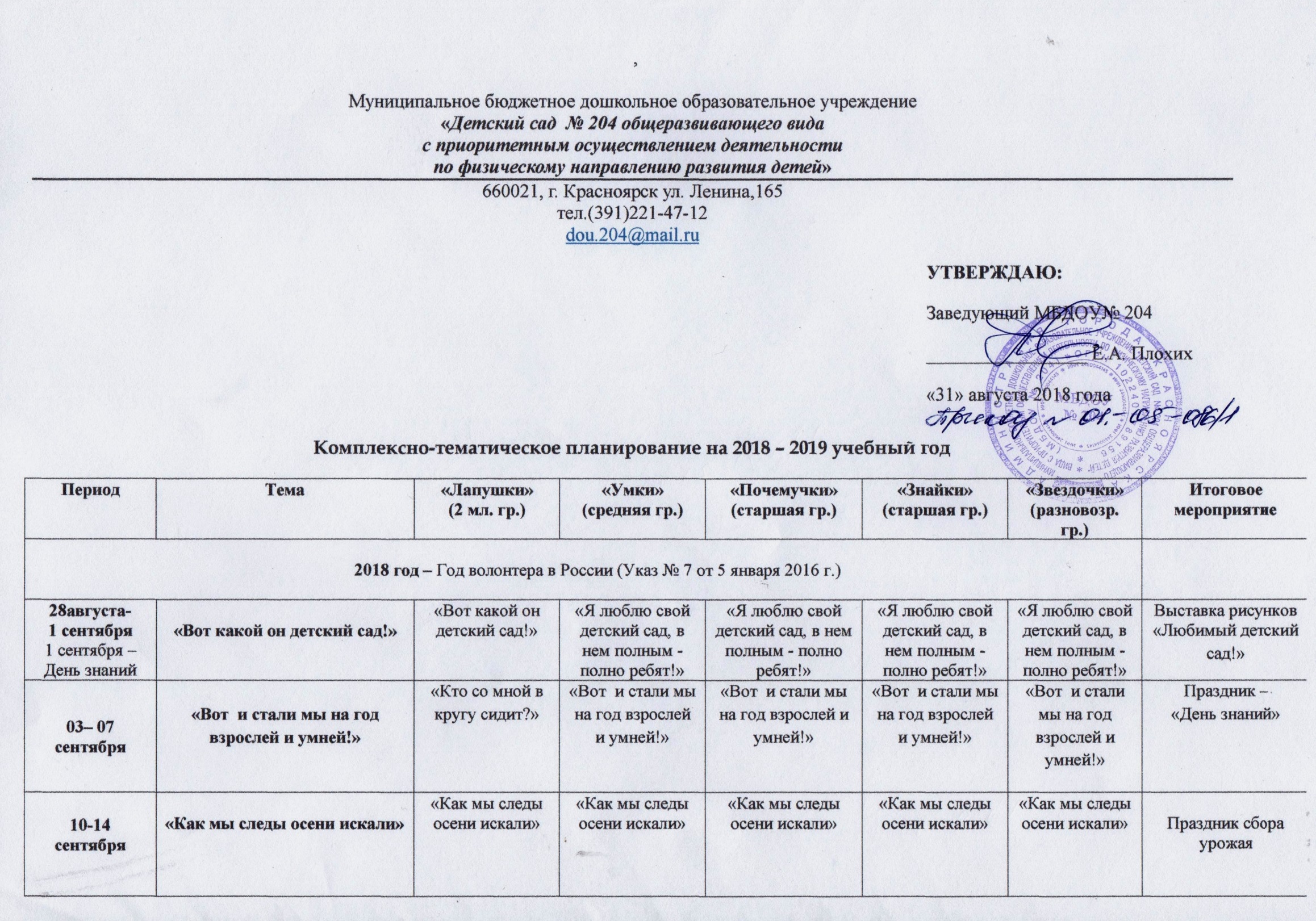 17-21 сентября21 сентября -Международный день Мира.17-21 сентября21 сентября -Международный день Мира.«Модное ателье Осени»(одежда, обувь, головные уборы)«Оденем куклу на прогулку».«Оденем куклу на прогулку».«Ателье»(одежда, обувь, головные уборы)«Ателье»(одежда, обувь, головные уборы)«Ателье»(одежда, обувь, головные уборы)«Ателье»(одежда, обувь, головные уборы)«Ателье»(одежда, обувь, головные уборы)«Ателье»(одежда, обувь, головные уборы)«Ателье»(одежда, обувь, головные уборы)Выставка детских поделок    СРИ «Ателье»24–28 сентября27 сентября -День дошкольного работника1 октября - День Пожилого человека24–28 сентября27 сентября -День дошкольного работника1 октября - День Пожилого человека«Кто работает в детском саду?»«Кто работает в детском саду?»«Кто работает в детском саду?»«Кто работает в детском саду?»«Кто работает в детском саду?»«Кто работает в детском саду?»«Кто работает в детском саду?»«Кто работает в детском саду?»«Кто работает в детском саду?»«Кто работает в детском саду?»Плакат поздравлениеКонцерт ко«Дню дошкольного работника»1 – 5 октября4 октябряВсемирный день защиты животных.1 – 5 октября4 октябряВсемирный день защиты животных.«Осень в царстве животных и птиц»«Две собаки, два кота, куры, гуси – красота!»«Две собаки, два кота, куры, гуси – красота!»«Ребятам о зверятах»«Ребятам о зверятах»«Ребятам о зверятах»«Ребятам о зверятах»«Осень в царстве животных и птиц»«Осень в царстве животных и птиц»«Осень в царстве животных и птиц»Викторина08-12 октября08-12 октябряОсень в родном краю: ярмарки, выставки, народные гулянья».Осень в родном краю: ярмарки, выставки, народные гулянья».Осень в родном краю: ярмарки, выставки, народные гулянья».Осень в родном краю: ярмарки, выставки, народные гулянья».Осень в родном краю: ярмарки, выставки, народные гулянья».Осень в родном краю: ярмарки, выставки, народные гулянья».Осень в родном краю: ярмарки, выставки, народные гулянья».Осень в родном краю: ярмарки, выставки, народные гулянья».Осень в родном краю: ярмарки, выставки, народные гулянья».Осень в родном краю: ярмарки, выставки, народные гулянья».Ярмарка «Ларец сказок народов Красноярского края»16-19 октября20 октября 2016 года - Международный день повара.16-19 октября20 октября 2016 года - Международный день повара.Осень в родном краю: ярмарки, выставки, народные гулянья».Осень в родном краю: ярмарки, выставки, народные гулянья».Осень в родном краю: ярмарки, выставки, народные гулянья».Осень в родном краю: ярмарки, выставки, народные гулянья».Осень в родном краю: ярмарки, выставки, народные гулянья».Осень в родном краю: ярмарки, выставки, народные гулянья».Осень в родном краю: ярмарки, выставки, народные гулянья».Осень в родном краю: ярмарки, выставки, народные гулянья».Осень в родном краю: ярмарки, выставки, народные гулянья».Осень в родном краю: ярмарки, выставки, народные гулянья».Ярмарка «Ларец сказок народов Красноярского края»22-26 октября22-26 октября«Осторожно, дорога!»День автомобилиста«Шуршат по дорогам
Веселые шины,
Спешат по дорогам
Машины, машины»«Шуршат по дорогам
Веселые шины,
Спешат по дорогам
Машины, машины»«Шуршат по дорогам
Веселые шины,
Спешат по дорогам
Машины, машины»«Самый главныйС давних порНа дороге светофор?»«Самый главныйС давних порНа дороге светофор?»«Самый главныйС давних порНа дороге светофор?»«Осторожно, дорога»«Осторожно, дорога»«Осторожно, дорога»Продукт в сотворчестве педагогов, детей и родителей -Центр ПДД «Дорожная грамота»29-02 ноября29-02 ноября«Мы живем в России»«Мы живем в России»«Мы живем в России»«Мы живем в России»«Мы живем в России»«Мы живем в России»«Мы живем в России»«Мы живем в России»«Мы живем в России»«Мы живем в России»КВЕСТИнтерактивная образовательная деятельность06-09 ноября10 ноября  года - Всемирный день науки06-09 ноября10 ноября  года - Всемирный день науки«Погруженный в науки не ведает скуки?»«Погруженный в науки не ведает скуки?»«Погруженный в науки не ведает скуки?»«Погруженный в науки не ведает скуки?»«Погруженный в науки не ведает скуки?»«Погруженный в науки не ведает скуки?»«Погруженный в науки не ведает скуки?»«Погруженный в науки не ведает скуки?»«Погруженный в науки не ведает скуки?»«Погруженный в науки не ведает скуки?»СРИ«Лаборатория»Неделя психологии, приуроченная к Международному дню толерантностиНеделя психологии, приуроченная к Международному дню толерантностиНеделя психологии, приуроченная к Международному дню толерантностиНеделя психологии, приуроченная к Международному дню толерантностиНеделя психологии, приуроченная к Международному дню толерантностиНеделя психологии, приуроченная к Международному дню толерантностиНеделя психологии, приуроченная к Международному дню толерантностиНеделя психологии, приуроченная к Международному дню толерантностиНеделя психологии, приуроченная к Международному дню толерантностиНеделя психологии, приуроченная к Международному дню толерантностиНеделя психологии, приуроченная к Международному дню толерантностиНеделя психологии, приуроченная к Международному дню толерантности12-16 ноября13 ноября Всемирный день доброты16 ноября – Международный день толерантности20 ноября – Всемирный день ребенка«Мы все такие разные!»Мы ищем таланты«Мы все такие разные!»Мы ищем таланты«Моя семья»«Моя семья»«Моя семья»«Мы все такие разные!»«Мы все такие разные!»«Мы все такие разные!»«Мы все такие разные!»«Мы все такие разные!»«Мы все такие разные!»Альбом«Таланты семьи»19 ноября-23 ноября25 ноября 2016 года - День матери в России.«Душа семьи – мама!»«Душа семьи – мама!»«Душа семьи – мама!»«Душа семьи – мама!»«Душа семьи – мама!»«Душа семьи – мама!»«Душа семьи – мама!»«Душа семьи – мама!»«Душа семьи – мама!»«Душа семьи – мама!»«Душа семьи – мама!»Групповое мероприятие«Минута славы»(матери и ребенка)26 -30 ноября«Вежливых слов не одно и не два, помни и знай эти чудо-слова…»«Вежливых слов не одно и не два, помни и знай эти чудо-слова…»«Вежливых слов не одно и не два, помни и знай эти чудо-слова…»«Вежливых слов не одно и не два, помни и знай эти чудо-слова…»«Вежливых слов не одно и не два, помни и знай эти чудо-слова…»«Вежливых слов не одно и не два, помни и знай эти чудо-слова…»«Вежливых слов не одно и не два, помни и знай эти чудо-слова…»«Вежливых слов не одно и не два, помни и знай эти чудо-слова…»«Вежливых слов не одно и не два, помни и знай эти чудо-слова…»«Вежливых слов не одно и не два, помни и знай эти чудо-слова…»«Вежливых слов не одно и не два, помни и знай эти чудо-слова…»Проблемная педагогическая ситуацияСоздание диафильма03-07 декабря7 декабря день рождения Красноярского края4 декабря – официальный день заказов подарков Деду Морозу и день написания писем Деду Морозу.«Зима в родном краю!»Наступили холода, значит к нам пришла…зима!»(природные явления) «Зима в родном краю!»Наступили холода, значит к нам пришла…зима!»(природные явления) «Зима в родном городе».«Зима в родном городе».«Зима в родном городе».«Зима в родном краю!»«Зима в родном краю!»«Зима в родном краю!»«Зима в родном краю!»«Зима в родном краю!»«Зима в родном краю!»Жалобная книга природыДетско-взрослое сотворчество «Макетирование»Конкурс зимних макетовСоциальная акция «Письмо другу»Отправка писем Деду Морозу10 – 29 декабря(3 недели)«Новый год у ворот!»«Новый год у ворот!»«Новый год у ворот!»«Новый год у ворот!»«Новый год у ворот!»«Новый год у ворот!»«Новый год у ворот!»«Новый год у ворот!»«Новый год у ворот!»«Новый год у ворот!»«Новый год у ворот!»Коллективный творческий проект «Украшаем детский сад сами»Праздник с участием родителей2019 – Год театра2019 – Год театра2019 – Год театра2019 – Год театра2019 – Год театра2019 – Год театра2019 – Год театра2019 – Год театра2019 – Год театра2019 – Год театра2019 – Год театра2019 – Год театра9 - 11 января13 января – День печати«Старинные традиции и забавы Руси»«Старинные традиции и забавы Руси»«Игры и забавы, старинные традиции»«Старинные традиции и забавы Руси»«Старинные традиции и забавы Руси»«Старинные традиции и забавы Руси»«Старинные традиции и забавы Руси»«Старинные традиции и забавы Руси»«Старинные традиции и забавы Руси»«Старинные традиции и забавы Руси»«Старинные традиции и забавы Руси»Колядки«Чему нас учат книги?»«Чему нас учат книги?»«Чему нас учат книги?»14- 18 января«День детских изобретений»«День детских изобретений»«День детских изобретений»«День детских изобретений»«День детских изобретений»«День детских изобретений»«День детских изобретений»«День детских изобретений»«День детских изобретений»«День детских изобретений»«День детских изобретений»Групповой проект по теме заданной детьмиКнигопечатание21 - 25 январяПосуда, Сервировка стола«Декоративно – прикладное искусство».Посуда, Сервировка стола«Декоративно – прикладное искусство».Посуда, Сервировка стола«Народная игрушка».Посуда, Сервировка стола«Декоративно – прикладное искусство».Посуда, Сервировка стола«Декоративно – прикладное искусство».Посуда, Сервировка стола«Декоративно – прикладное искусство».Посуда, Сервировка стола«Декоративно – прикладное искусство».Посуда, Сервировка стола«Декоративно – прикладное искусство».Посуда, Сервировка стола«Декоративно – прикладное искусство».Посуда, Сервировка стола«Декоративно – прикладное искусство».Посуда, Сервировка стола«Декоративно – прикладное искусство».Проблемная ситуацияКлубный час28 января –01  февраля«Я житель земного шара»Путешествие по странам и континентам«Я житель земного шара»Путешествие по странам и континентам«Я житель земного шара»Путешествие по странам и континентам«Я житель земного шара»Путешествие по странам и континентам«Я житель земного шара»Путешествие по странам и континентам«Я житель земного шара»Путешествие по странам и континентам«Я житель земного шара»Путешествие по странам и континентам«Я житель земного шара»Путешествие по странам и континентам«Я житель земного шара»Путешествие по странам и континентам«Я житель земного шара»Путешествие по странам и континентам«Я житель земного шара»Путешествие по странам и континентамАльбомы народов мираКлубный час04 - 08 февраля8 февраля – День российской науки«Опасности вокруг нас!»«Опасности вокруг нас!»«Опасности вокруг нас!»«Опасности вокруг нас!»«Опасности вокруг нас!»«Опасности вокруг нас!»«Опасности вокруг нас!»«Опасности вокруг нас!»«Опасности вокруг нас!»«Опасности вокруг нас!»«Опасности вокруг нас!»Викторина«Знать, уметь, предвидеть»Клубный час 11 - 15 февраля10 день зимних видов спорта13 день радио«Отдай спорту время, а взамен получи здоровье!»(зимние виды спорта) подготовка с ноября по февраль)«Отдай спорту время, а взамен получи здоровье!»(зимние виды спорта) подготовка с ноября по февраль)« Мама, папа, я – здоровая семья».«Отдай спорту время, а взамен получи здоровье!»(зимние виды спорта)«Отдай спорту время, а взамен получи здоровье!»(зимние виды спорта)«Отдай спорту время, а взамен получи здоровье!»(зимние виды спорта)«Отдай спорту время, а взамен получи здоровье!»(зимние виды спорта)«Отдай спорту время, а взамен получи здоровье!»(зимние виды спорта)«Отдай спорту время, а взамен получи здоровье!»(зимние виды спорта)«Отдай спорту время, а взамен получи здоровье!»(зимние виды спорта)«Отдай спорту время, а взамен получи здоровье!»(зимние виды спорта)Малая Универсиада(открытие, дни соревнований, лыжные гонки, закрытие)18 – 21 февраля23 февраля -День защитника Отечества«Папа может, папа может, все что угодно!»«Папа может, папа может, все что угодно!»«Папа может, папа может, все что угодно!»«Папа может, папа может, все что угодно!»«Папа может, папа может, все что угодно!»«Папа может, папа может, все что угодно!»«На страже стоит воин и народ спокоен!»«На страже стоит воин и народ спокоен!»«На страже стоит воин и народ спокоен!»«На страже стоит воин и народ спокоен!»«Хочу защитником я быть - пойду я в армию служить!»Спортивный праздникИгра «Зарница» с папами(средний, старший возраст)25 февраля –01 марта«Наступает утро года – начинается Весна!«Наступает утро года – начинается Весна!«Наступает утро года – начинается Весна!»«Наступает утро года – начинается Весна!»«Наступает утро года – начинается Весна!»«Наступает утро года – начинается Весна!»«Наступает утро года – начинается Весна!»«Наступает утро года – начинается Весна!»«Наступает утро года – начинается Весна!»«Наступает утро года – начинается Весна!»«Наступает утро года – начинается Весна!»Клубный час «Весенний подарок маме»04 - 06 марта8 марта – Международный женский день «Вот какая мама, золотая прямо!»«Вот какая мама, золотая прямо!»«Вот какая мама, золотая прямо!»«Вот какая мама, золотая прямо!»«Вот какая мама, золотая прямо!»«Вот какая мама, золотая прямо!»«Вот какая мама, золотая прямо!»«Вот какая мама, золотая прямо!»«Вот какая мама, золотая прямо!»«Вот какая мама, золотая прямо!»«Вот какая мама, золотая прямо!»Интерактивный праздник11 - 15 марта17 марта – Герасим грачевник, 22 марта – пекут жаворонков«Динь-дон!Чей это щебет и звон?» «Динь-дон!Чей это щебет и звон?» «Динь-дон!Чей это щебет и звон?»«Динь-дон!Чей это щебет и звон?»«Динь-дон!Чей это щебет и звон?»«Динь-дон!Чей это щебет и звон?»«Динь-дон!Чей это щебет и звон?»«Динь-дон!Чей это щебет и звон?»«Динь-дон!Чей это щебет и звон?»«Динь-дон!Чей это щебет и звон?»«Динь-дон!Чей это щебет и звон?»Коллективное коллажированиеАльбом«Птицы края»   18-22 марта22 марта – День Водыа.21 день экскурсовода«Кто живет под водой?»«Кто живет под водой?»«Рыбки плавают в пруду»«Кто живет под водой?»«Кто живет под водой?»«Кто живет под водой?»«Кто живет под водой?»«Кто живет под водой?»«Кто живет под водой?»«Кто живет под водой?»«Кто живет под водой?»Дидактические игры своими руками – лэпбук(детский продукт)25-29 марта27 марта – Международный день театра«Добро пожаловать в театр!»«Добро пожаловать в театр!»«Добро пожаловать в театр!»«Добро пожаловать в театр!»«Добро пожаловать в театр!»«Добро пожаловать в театр!»«Добро пожаловать в театр!»«Добро пожаловать в театр!»«Добро пожаловать в театр!»«Добро пожаловать в театр!»«Добро пожаловать в театр!»Театральные постановки с участием родителей01 - 05 апреля1 апреля –Международный день птиц.1 апреля – Международный день смех 2 апреля – Международный день детской книги«Чему нас учат книги?»«Чему нас учат книги?»«Чему нас учат книги?»«Чему нас учат книги?»«Чему нас учат книги?»«Чему нас учат книги?»«Чему нас учат книги?»«Чему нас учат книги?»«Чему нас учат книги?»«Чему нас учат книги?»«Чему нас учат книги?»Выставка рисунковВикторинаКлубный час08-12 апреля12 апреля – Всемирный день  авиации и космонавтики..«Космонавтом быть хочу – скоро в космос полечу!»8 день анимации«Космонавтом быть хочу – скоро в космос полечу!»8 день анимации«Космонавтом быть хочу – скоро в космос полечу!»«Космонавтом быть хочу – скоро в космос полечу!»«Космонавтом быть хочу – скоро в космос полечу!»«Космонавтом быть хочу – скоро в космос полечу!»«Космонавтом быть хочу – скоро в космос полечу!»«Космонавтом быть хочу – скоро в космос полечу!»«Космонавтом быть хочу – скоро в космос полечу!»«Космонавтом быть хочу – скоро в космос полечу!»«Космонавтом быть хочу – скоро в космос полечу!»СРИ «Космос»15-19 апреля15 апреля -День экологических знаний 16 день цирка22 апреля – Международный день Земли «Удивительное превращение зернышка в булочку».«Удивительное превращение зернышка в булочку».«Что у нас на столе?(продукты питания)«Удивительное превращение зернышка в булочку».«Удивительное превращение зернышка в булочку».«Удивительное превращение зернышка в булочку».«Удивительное превращение зернышка в булочку».«Удивительное превращение зернышка в булочку».«Удивительное превращение зернышка в булочку».«Удивительное превращение зернышка в булочку».«Удивительное превращение зернышка в булочку».Книгопечатание (иллюстрированные книги)22-26 апреля«Все работы хорошивыбирай на вкус!»«Все работы хорошивыбирай на вкус!»«Что такое хорошо, что такое плохо?»«Все работы хороши, выбирай на вкус!».«Все работы хороши, выбирай на вкус!».«Все работы хороши, выбирай на вкус!».«Все работы хороши выбирай на вкус!»«Все работы хороши выбирай на вкус!»«Все работы хороши выбирай на вкус!»«Все работы хороши выбирай на вкус!»«Все работы хороши выбирай на вкус!»Клубный час совместно с родителями «Погружение в профессии»29 апреля - 08 мая30 апреля – День пожарной охраны1 мая – День весны и труда9 мая - День Победы«Моя семья – мои корни»Мы знаем, помним и благодарим!»«Моя семья – мои корни»Мы знаем, помним и благодарим!»«Моя семья – мои корни»Мы знаем, помним и благодарим!»«Моя семья – мои корни»Мы знаем, помним и благодарим!»«Моя семья – мои корни»Мы знаем, помним и благодарим!»«Моя семья – мои корни»Мы знаем, помним и благодарим!»«Моя семья – мои корни»Мы знаем, помним и благодарим!»«Моя семья – мои корни»Мы знаем, помним и благодарим!»«Моя семья – мои корни»Мы знаем, помним и благодарим!»«Моя семья – мои корни»Мы знаем, помним и благодарим!»«Моя семья – мои корни»Мы знаем, помним и благодарим!»Праздник«День Победы»13 - 17 мая18 мая – Международный День Музеев«Зачем нужны музеи?» (История вещей)«Зачем нужны музеи?» (История вещей)«Много вокруг вещей интересных и разных!»«Зачем нужны музеи?» (История вещей)«Зачем нужны музеи?» (История вещей)«Зачем нужны музеи?» (История вещей)«Зачем нужны музеи?» (История вещей)«Зачем нужны музеи?» (История вещей)«Зачем нужны музеи?» (История вещей)«Зачем нужны музеи?» (История вещей)«Зачем нужны музеи?» (История вещей)Клубный час по патриотическому воспитанию20 - 24 мая24  мая – День славянской письменности27 мая – Всемирный день библиотекСфера услуг(профессии, процесс, инструменты)Сфера услуг(профессии, процесс, инструменты)Сфера услуг(профессии, процесс, инструменты)Сфера услуг(профессии, процесс, инструменты)Сфера услуг(профессии, процесс, инструменты)Сфера услуг(профессии, процесс, инструменты)Сфера услуг(профессии, процесс, инструменты)Сфера услуг(профессии, процесс, инструменты)Сфера услуг(профессии, процесс, инструменты)Сфера услуг(профессии, процесс, инструменты)Сфера услуг(профессии, процесс, инструменты)СРИ «Прачечная», «Парикмахерская», «Изготовление ключей», «Сапожная мастерская», «Салон красоты»Картотека новых слов27 – 31 мая«Кто в природе лето ждет?(деревья, цветы, насекомые, животные , птицы)«Кто в природе лето ждет?(деревья, цветы, насекомые, животные , птицы)«Кто в природе лето ждет?(деревья, цветы, насекомые, животные , птицы)«Кто в природе лето ждет?(деревья, цветы, насекомые, животные , птицы)«Кто в природе лето ждет?(деревья, цветы, насекомые, животные , птицы)«Кто в природе лето ждет?(деревья, цветы, насекомые, животные , птицы)«Кто в природе лето ждет?(деревья, цветы, насекомые, животные , птицы)«До свидания, детский сад!»«До свидания, детский сад!»«До свидания, детский сад!»«До свидания, детский сад!»ПраздникДо свидания, детский сад!Здравствуй, школа!»Праздник, посвященный дню защиты детей«Здравствуй, лето!»